	Vadovaudamasi Lietuvos Respublikos vietos savivaldos įstatymo 16 straipsnio 2 dalies 26 punktu, 18 straipsnio 1 dalimi, Pagėgių savivaldybei nuosavybės teise priklausančio turto valdymo, naudojimo ir disponavimo juo tvarkos aprašo, patvirtinto Pagėgių savivaldybės tarybos 2019 m. rugsėjo 26 d. sprendimu Nr. T-160 „Dėl Pagėgių savivaldybei nuosavybės teise priklausančio turto valdymo, naudojimo ir disponavimo juo tvarkos aprašo patvirtinimo“, 14.3, 15.7, 17.1 papunkčiais ir atsižvelgdama į Piktupėnų kaimo bendruomenės pirmininkės 2021 m. kovo 12 d. raštą, Pagėgių savivaldybės taryba n u s p r e n d ž i a:	1. Perduoti Pagėgių savivaldybės Piktupėnų kaimo bendruomenei pagal panaudos sutartį 10 metų Pagėgių savivaldybei nuosavybės teise priklausantį turtą − kultūros namų pastato patalpas, kurių bendras plotas – 528,46 kv. m, unikalus Nr. 8895-9009-2013, žymėjimas 1C1p, registro Nr. 44/1372427, inventorinės bylos Nr. 5493, kadastro duomenų fiksavimo data 2000-02-11, adresu: Liepų g. 1, Piktupėnų kaimas, Pagėgių seniūnija, Pagėgių savivaldybė, bendruomenės įstatuose numatytai veiklai vykdyti.	2. Įpareigoti Pagėgių savivaldybės administracijos Pagėgių seniūnijos seniūną pasirašyti panaudos sutartį bei perdavimo − priėmimo aktą su panaudos gavėju.	3.  Pripažinti netekusiu galios Pagėgių savivaldybės tarybos 2011 m. rugsėjo 29 d. sprendimo Nr. T-129 „Dėl patalpų perdavimo valdyti pagal panaudos sutartį Piktupėnų kaimo bendruomenei“ su visais buvusiais pakeitimais.	4. Sprendimą paskelbti Pagėgių savivaldybės interneto svetainėje www.pagegiai.lt.                Šis sprendimas gali būti skundžiamas Regionų apygardos administracinio teismo Klaipėdos rūmams (Galinio Pylimo g. 9, 91230 Klaipėda) Lietuvos Respublikos administracinių bylų teisenos įstatymo nustatyta tvarka per 1 (vieną) mėnesį nuo sprendimo paskelbimo ar įteikimo suinteresuotiems asmenims dienos.Savivaldybės meras 				               Vaidas Bendaravičius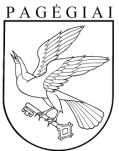 Pagėgių savivaldybės tarybasprendimasdėl PATALPŲ perdavimo PAGAL panaudos sutartį pagėgių savivaldybės PIKTUPĖNŲ KAIMO bendruomenei2021 m. kovo 25 d. Nr. T-60Pagėgiai